“LỜI SỐNG HẰNG NGÀY”	 Kinh Thánh: 2 Ti-mô-thê 1-4.	 Thời gian: Từ ngày 08.10.2023 – 15.10.2023I. Đọc Kinh Thánh: Hãy khoanh tròn những đoạn Kinh Thánh quý vị đã đọc xong trong tuần này: 	2 Ti-mô-thê  	1, 	2, 	3,	4 . II. Thực hiện theo yêu cầu của từng câu sau và cho biết địa chỉ đầy đủ, cụ thể: 1. Điền Đ trước ý Đúng và S trước ý Sai - Ti-mô-thê được Phao-lô đã nhận định rằng …. . . . . . . 	Có đức tin thành thật dù gia đình không có ai tin kính. 	. . . . . . .	Đã nhận lãnh ơn của Đức Chúa Trời ban cho, bởi sự đặt tay của Phao-lô.  	. . . . . . .	Đã noi theo Phao-lô trong sự dạy dỗ, tánh hạnh, ý muốn, đức tin.	 . . . . . . .	Được gọi bởi sự kêu gọi thánh, làm việc của người giảng Tin lành.			* 2 Ti-mô-thê: __________2. Đánh dấu  vào ô trước tên nhân vật được Phao-lô nhắc đến như một gương tốt trong sự phục vụ, giúp đỡ người giảng dạy lời Chúa:	 Phy-ghen và Hẹt-mô-ghen.	|   Đê-ma	|   Ô-nê-si-phô-rơ và người nhà. Hy-mê-nê và Phi-lết.	|   Mác	|   Gian-nét và Giam-be. Lô-ít và Ơ-nít.	|   Lu-ca	|   A-léc-xan-đơ				* 2 Ti-mô-thê: __________3. Điền vào chỗ trống - Phao-lô khuyên Ti-mô-thê răn bảo những người đang giảng dạy đạo phải tránh/ phải bỏ những điều gì:a. Phải bỏ 		* 2 Ti-mô-thê: ______b. Phải tránh sự 		* 2 Ti-mô-thê: ______c. Phải tránh khỏi 		* 2 Ti-mô-thê: ______d. Hãy tránh khỏi 		* 2 Ti-mô-thê: ______4. Khoanh tròn ý đúng nhất – Ai sẽ được ban cho mão triều thiên của sự công bình trong ngày Chúa Giê-xu hiện đến?a.  Người đấu sức trong diễn trường theo lệ luật.		|  c.  Phao-lô. b.  Mọi kẻ yêu mến sự hiện đến của Ngài.	|  d.  Các câu b & c đúng.		* 2 Ti-mô-thê: __________5. Khoanh tròn ô đúng - trong số những từ / cụm từ bên dưới, từ / cụm từ nào được lặp lại nhiều lần nhất trong thư 2 Ti-mô-thê?		* 2 Ti-mô-thê: __________6. Điền vào chỗ trống7. Tìm câu Kinh Thánh có liên quan đến hình ảnh bên dưới?  * 2 Ti-mô-thê: ____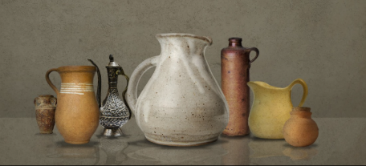 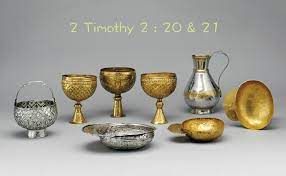 8. Khoanh tròn ý đúng nhất – Ai đã nói rằng mình “đã được cứu khỏi hàm sư tử” ?a.  Phao-lô.	|  b.  Cơ-rết-xen.	|  c.  Ca-bút.	| d.  Bơ-rít-ca		* 2 Ti-mô-thê: __________9. Khoanh tròn ý đúng nhất –Phao-lô đã nói gì về thời kì sau rốt và những điều sẽ đến?a.  Luân lý trở nên bại hoại, người ta ưa thích sự vui chơi hơn là yêu mến Đức Chúa Trời.	b.  Sẽ có thời người ta không chịu nghe đạo lành, ham nghe những lời êm tai, bịt tai không nghe lẽ thật, mà xây hướng về chuyện huyễn.	c.  Nhiều người bề ngoài giữ điều nhân đức, nhưng chối bỏ quyền phép của nhân đức đó. d.  Các câu a, b, c đều đúng.		* 2 Ti-mô-thê: __________10. Nối lại cho phù hợp:  * Đáp án:   a – . . . . . . .    |  b –. . . . . . .   |  c –. . . . . . .   | * 2 Ti-mô-thê: _________________________HỘI THÁNH TIN LÀNH VIỆT NAM (MN)CHI HỘI TÔ HIẾN THÀNHBAN CƠ ĐỐC GIÁO DỤC* Họ và tên:______________________* Năm sinh _________ ĐT: _________* Lớp TCN:______________________Mão 
triều thiênChịu khổ bắt bớGiảng đạosự 
dạy dỗcó tài dạy dỗ Lời khuyên của Phao-lô cho Ti-mô-thêKT:a.Hãy . . . . . . . . . . . . . .  quyền phép Đức Chúa Trời mà chịu khổ với Tin lànhb.Hãy . . . . . . . . . . . . . . ơn của Đức Chúa Trời ban cho c.Hãy . . . . . . . . . . . . . . cho được đẹp lòng Đức Chúa Trờid.Hãy . . . . . . . . . . . . . .  ân điển trong Đức Chúa Jêsus Christ mà làm cho mình mạnh mẽe.Hãy lấy lòng tin và yêu trong Đức Chúa Jêsus Christ mà . . . . . . . . . . . . . . mẫu mực của các sự dạy dỗ có íchf.Hãy nhờ Đức Thánh Linh ngự trong chúng ta mà . . . . . . . . . . . . . . điều phó thác tốt lành.a. Vì Tin lành…1. biết kẻ thuộc về Ngàia. Vì Tin lành…2. mà Phao-lô đã được lập làm người giảng đạob.  Kinh Thánh…3. có ích cho sự dạy dỗ, bẻ trách, sửa trịb.  Kinh Thánh…4. là cớ Phao-lô chịu khổ nhưng chẳng hề hổ thẹn.c. Chúa…5. ban sự khôn ngoan cho con trong mọi việcc. Chúa…6. khiến con khôn ngoan để được cứu bởi đức tin 